§20108.  State coordination - Article 81.  Establishment or designation of board; state council.  Each member state shall, through the creation of a state council or use of an existing body or board, provide for the coordination among its agencies of government, local education agencies and military installations concerning the state's participation in, and compliance with, this compact and interstate commission activities. While each member state may determine the membership of its own state council, its membership must include at least:A.  The state superintendent of education;  [PL 2009, c. 409, §1 (NEW).]B.  The superintendent of a school district with a high concentration of military children. A member state that does not have a school district considered to contain a high concentration of children of military families may appoint a superintendent from another school district to represent local education agencies on the state council;  [PL 2009, c. 409, §1 (NEW).]C.  One representative from a military installation;  [PL 2009, c. 409, §1 (NEW).]D.  One representative each from the legislative and executive branches of government; and  [PL 2009, c. 409, §1 (NEW).]E.  Other offices and stakeholder groups the state council determines appropriate.  [PL 2009, c. 409, §1 (NEW).][PL 2009, c. 409, §1 (NEW).]2.  Military family education liaison.  The state council shall appoint a military family education liaison to assist military families and the state in facilitating the implementation of this chapter. The state council of each member state shall appoint or designate a military family education liaison to assist military families and the state in facilitating the implementation of this compact.[PL 2009, c. 409, §1 (NEW).]3.  Compact commissioner.  The compact commissioner responsible for the administration and management of the state's participation in the compact must be appointed by the Governor or as otherwise determined by each member state.[PL 2009, c. 409, §1 (NEW).]4.  Ex officio members.  The military family education liaison appointed pursuant to subsection 2 and the compact commissioner appointed pursuant to subsection 3 serve as ex officio members of the state council, unless either is already a full voting member of the state council.[PL 2009, c. 409, §1 (NEW).]SECTION HISTORYPL 2009, c. 409, §1 (NEW). The State of Maine claims a copyright in its codified statutes. If you intend to republish this material, we require that you include the following disclaimer in your publication:All copyrights and other rights to statutory text are reserved by the State of Maine. The text included in this publication reflects changes made through the First Regular and First Special Session of the 131st Maine Legislature and is current through November 1, 2023
                    . The text is subject to change without notice. It is a version that has not been officially certified by the Secretary of State. Refer to the Maine Revised Statutes Annotated and supplements for certified text.
                The Office of the Revisor of Statutes also requests that you send us one copy of any statutory publication you may produce. Our goal is not to restrict publishing activity, but to keep track of who is publishing what, to identify any needless duplication and to preserve the State's copyright rights.PLEASE NOTE: The Revisor's Office cannot perform research for or provide legal advice or interpretation of Maine law to the public. If you need legal assistance, please contact a qualified attorney.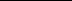 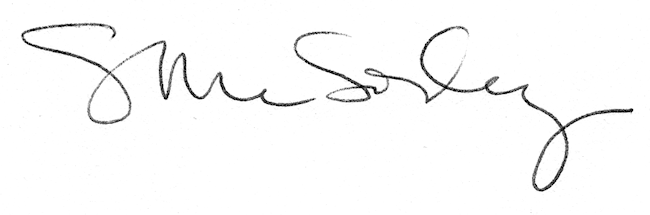 